Муниципальное бюджетное  учреждение «Посерская сельская библиотека им. Ф.Ф. Павленкова»Муниципальное казенное образовательное учреждение «Посерская основная общеобразовательная школа»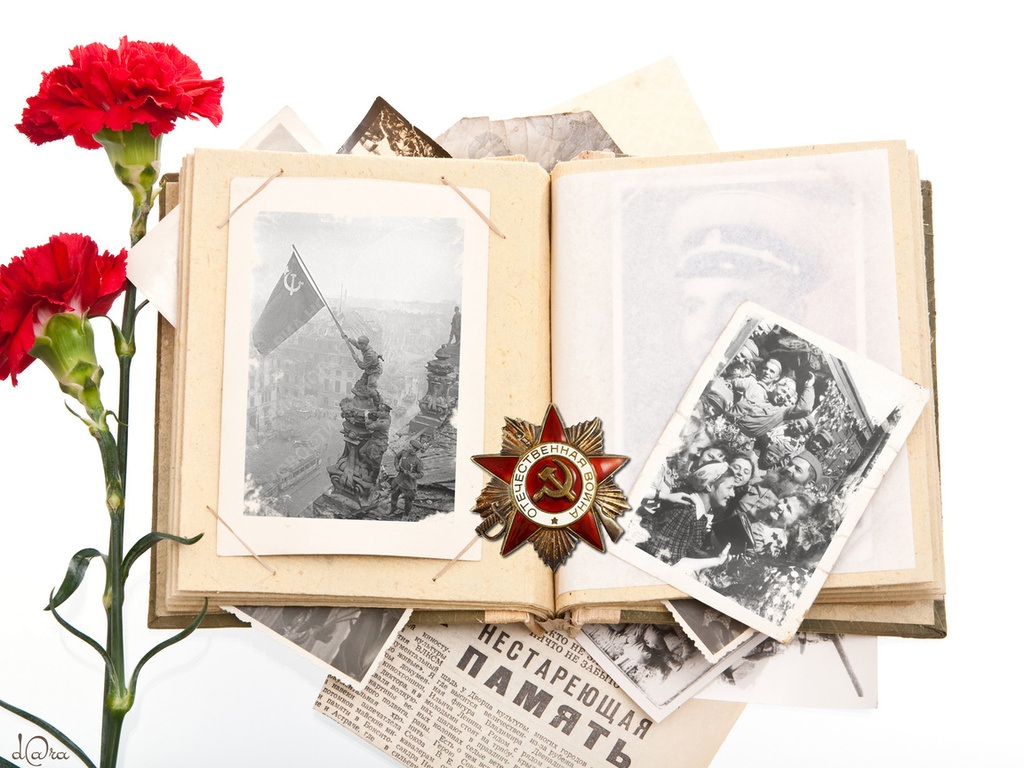 Фронтовые страницы семейного альбомаРаботу выполнили:Чиркова Валерия, ученица 8 классаЧирков Кирилл, ученик 2 классаРуководитель: директор МБУ «Посерская библиотека им. Ф.Ф.Павленкова»Паршакова Надежда Петровна.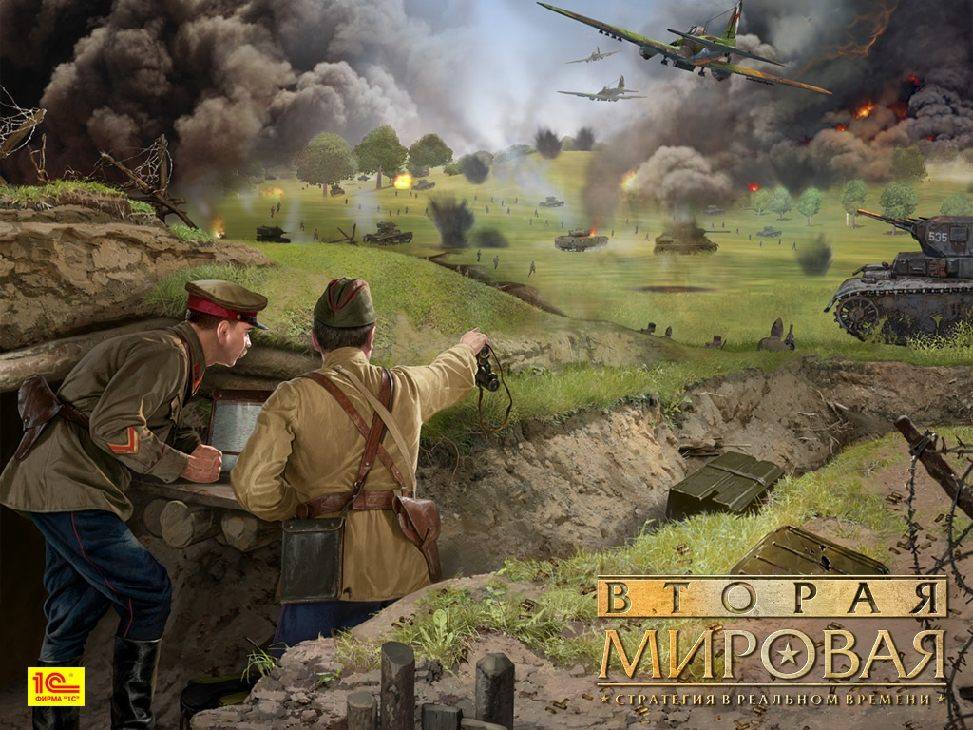 Фронтовые страницы семейного альбома / Чиркова В., Чирков К.; ред. Н. П. Паршакова ; Посер. осн. шк. , Посер. сел. б-ка им. Ф. Ф. Павленкова. - Посер Перм. края, 2016. – 16 с. : ил.Тираж 30 экз. 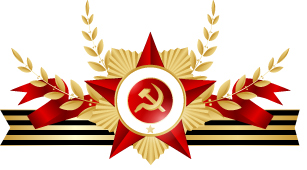 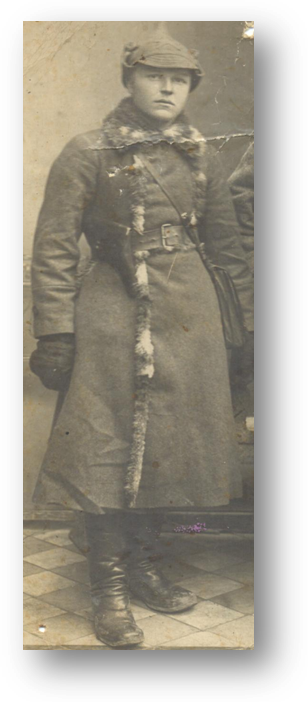 Мой прадедВ прошлом году  мы отметили уже 70-летие Великой Победы. Мне моя тётя на празднике 9 мая дала в руки фотографию в большой рамочке пронести по улице и постоять с ней на митинге в рядах «Бессмертного полка». Объяснила, что это дедушка твоего папы. Зовут его Чирков Иван Кузьмич. Он сначала воевал на гражданской войне, а потом воевал с немцами.  К сожалению, это единственная фотография моего прадеда. Он здесь очень молодой и в будёновке. Наверное, это фото с гражданской войны. Дружная семья моего деда.Когда началась война, мой прадед с моей прабабушкой жили в деревне Цыпушата Посёрского сельского совета. У них было шестеро детей (мой дедушка первый справа стоит во втором ряду), которых они очень любили, и уходить на фронт прадеду было  нелегко. Прадед Иван Кузьмич,  работал в колхозе «Молодой хлебороб» бригадиром. Прабабушка, Аграфена Антоновна, в этом же колхозе работала дояркой. В трудные военные годы вся семья сплотилась, старшие помогали младшим, заботились о них. С раннего возраста старшим пришлось работать наравне со взрослыми, тогда им было по 10-12 лет, а по вечерам вся семья собиралась и писали письма на фронт любимому отцу. Он был рядовым 136-го стрелкового полка, и воевал наравне со всеми, не труся и не прячась от пуль. Прошел всю войну и погиб от ран 17 января 1945 года в Восточной Пруссии,  похоронен в селе Кальбасен.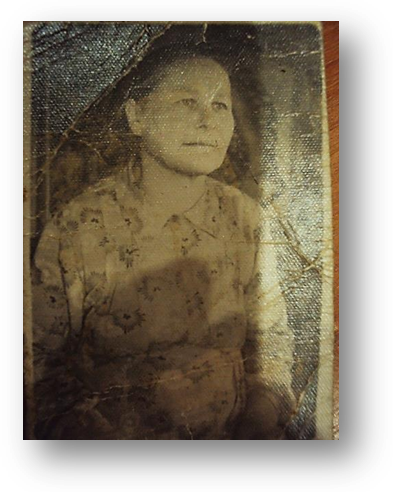 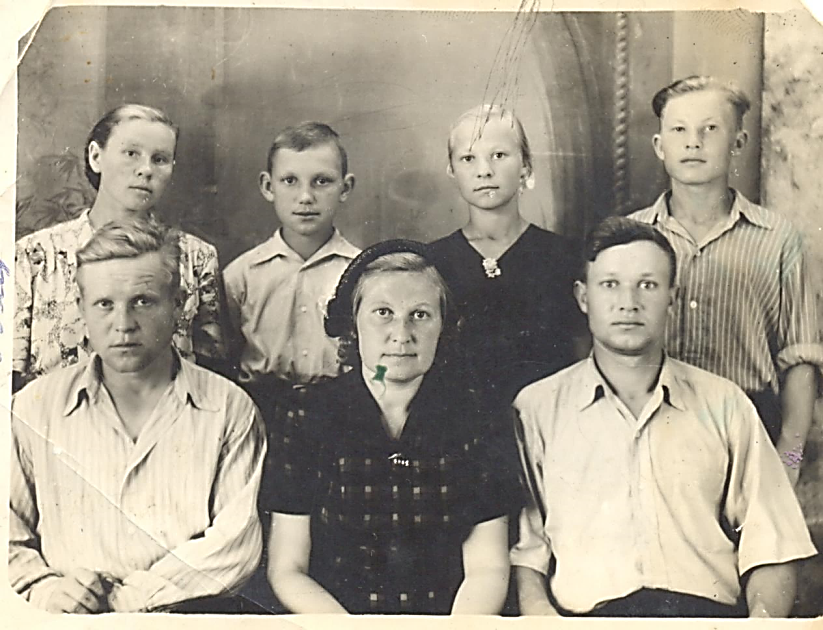  Когда прабабушке пришла похоронка горевала вся семья, ведь до победы оставалось четыре месяца. Воспоминания  о своём отце все дети сохранили, передали своим детям и внукам. Я горжусь своей семьёй, где так трогательно хранят память о предках.   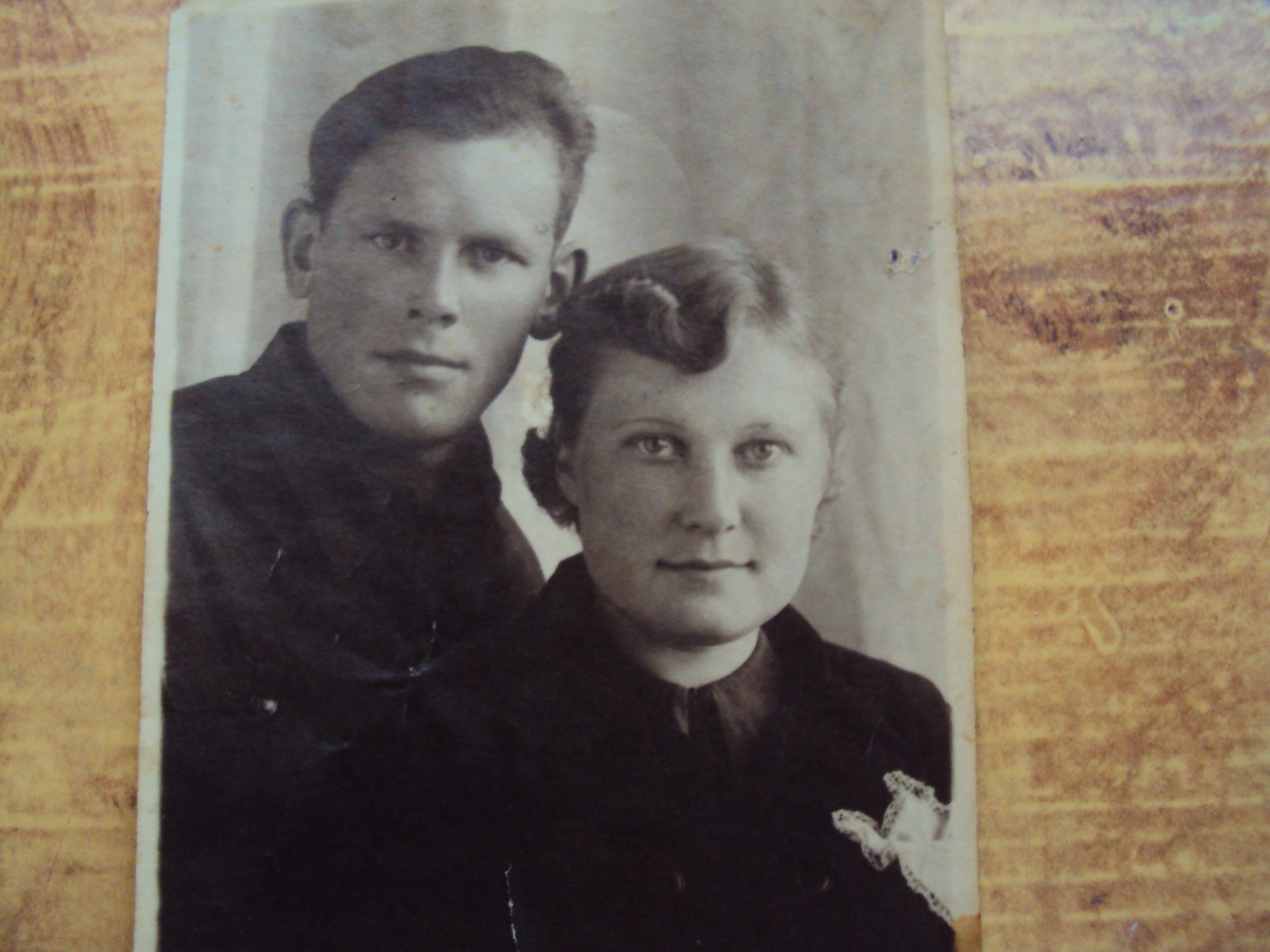 Коновалова Анна ИвановнаСтаршая дочь Ивана КузьмичаКогда началась война т. Ане было всего 17 лет. В 18 лет её отправили работать на Мотовили- хинский завод, где познакомилась со своим мужем д. Володей. Он был эвакуирован из Москвы на этот же завод, работать токарем. Выпускали тяжелую артиллерию. А после войны переехали  жить в Москву. В тылу им было тоже нелегко. Из воспоминаний тети Ани: «…мы испытывали жуткий голод и страх, но несмотря ни на что изо всех сил пытались работать, чтобы обеспечить всем необходимым наших защитников…».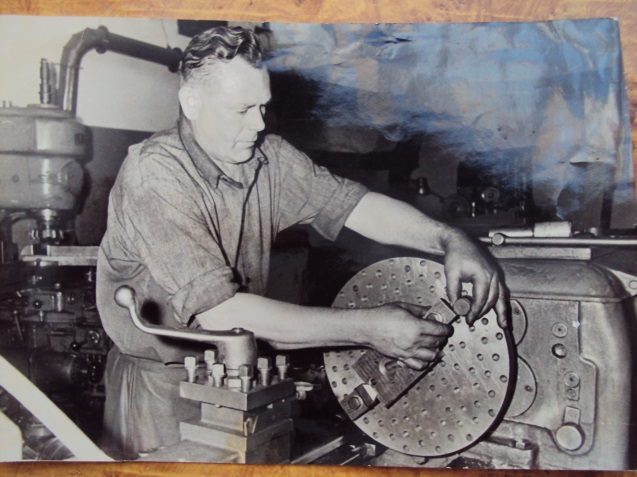 Позже вспоминая годы войны, т. Аня начала писать стихи, где отразила все свои чувства и переживания прожитых лет. У нас сохранился альбом с ее стихами. Вот некоторые из них.9 Мая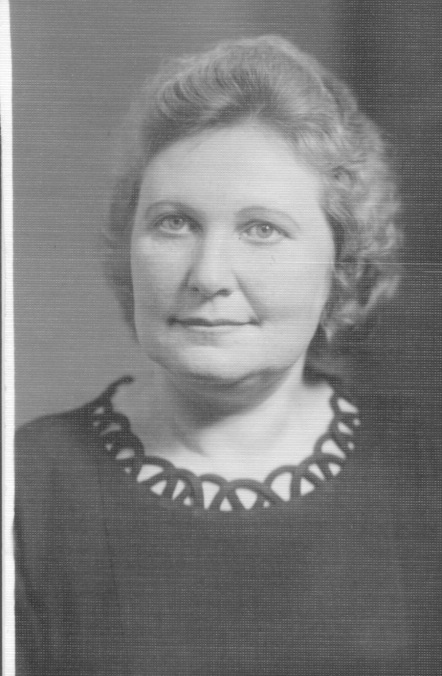 Вы на фронте воевали,Были вы всегда в строю.Мы тогда недосыпали,Помогали вам в тылу.Теперь же жизнь сосем другая,Дождались мы своих отцов.Но лишь следы на них осталисьУ многих воинов – борцов.Одни пришли с войны удачно,Другие вовсе не пришли…А у кого – то ног не стало,Кому отняли две кисти.Вспоминать все это очень страшно,Что лучше и не вспоминать.Будем честно мы работать,Чтоб войн таких не допускать.Разрешите вас поздравитьС Днем Победы, москвичи!Счастья, радости, весельяПожелать Вам от души!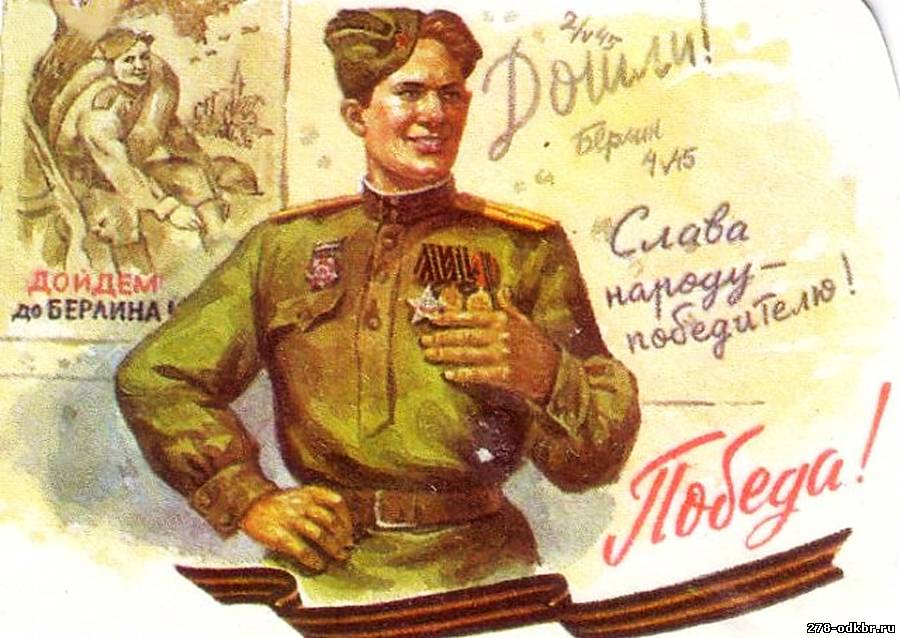 ПобедаТридцать семь лет отгремели орудия.Тридцать семь лет, как кончилась война.Тридцать семь лет мы трудимся в  мире.Тридцать семь лет отдыхает страна.Но какой ценой досталась Победа?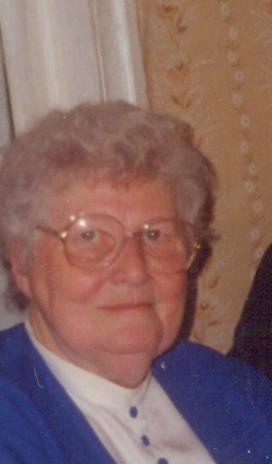 Чтоб мир на земле отстоять,Миллионы людей заплатили за это,Не жалели жизни свои отдавать.Гитлер упорно рвался в Россию,Особенно рвался к Москве.Но он просчитался. Мечта не сбылась.И  видел он это только во сне.Но мир по - прежнему не спокоен,Враги и сейчас не уймутся.Сколько бы не точили зубы на нас,-Они ничего не добьются!СкорбьЗдравствуйте, милые наши родные!Сегодня пришли попроведать мы вас.Как живете вы в черной могиле?Наверно, скучаете также о нас.Мы пришли все до едина,Не смогла прийти только мать.Она прикована крепко к постели,Но продолжает о вас вспоминать.Сейчас она стала совсем уж бессильнаИ говорит почти  невпопад.Что поделаешь? Как ей поможешь?У нее ведь три сына в могилах лежат.Не каждому выпадет доля такая.И за какие грехи её Бог наказал?Растила детей, где и как возможно,И что плохие они - ей никто не сказал.Очень хотелось и ей попроведать,Но ноги её «идут» под уклон,В душе она с вами будет навечно,И шлет вам низкий материнский поклон.Дорогая мама (последние стихи)Как я хотела еще поговорить с тобой…Ведь ты сегодня от нас, дорогая,Уходишь из жизни на вечный покой.Теперь отдыхать ты можешь спокойно.О нас никогда не грусти.Только просим одно, одно только слово,Если можешь, родная, за все нас прости.Жизнь прожила, не знала покоя.Горе, невзгоды пришлось пережить.Любила встречать нас у порогаИ больше такому никогда уж не быть.Служить в армию сыновей провожала,И ждала с нетерпеньем, сердцем любя.Сегодня ты с ними увидишься снова.Как же они теперь встретят тебя?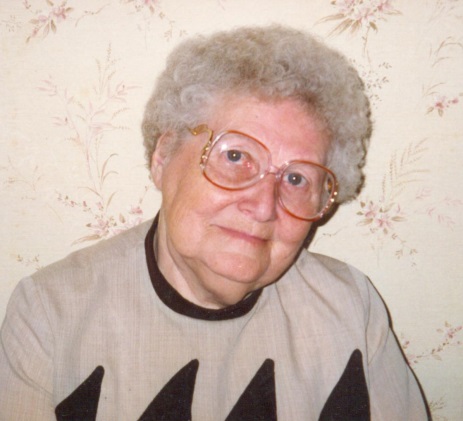 Сейчас мы уже стали не дети,А при тебе все мы были детьми.Когда бывают родители живы,И старые дети остаются детьми.Хочу посоветовать всей молодежи, -Берегите, любите своих матерей,Не скупитесь на ласку, помогайте в работе,Чтоб они не жалели своих прожитых лет.За долгую жизнь ты так настрадалась,Была беспокойной и осталась такой.Так пусть будет пухом земля на том светеИ бесконечно будет вечный покой.                                                            9.06.1984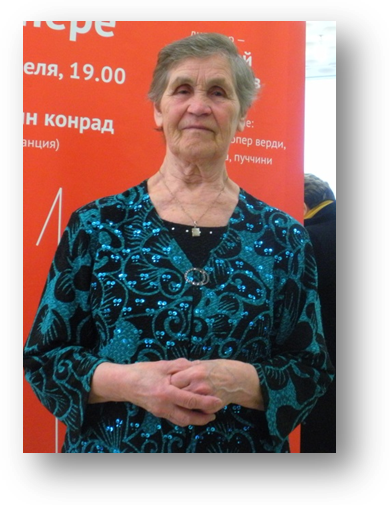 Чиркова Мария ДмитриевнаЭто моя бабушка Маша – ребенок войны. Недавно мы взяли у нее интервью, и вот что она рассказывает: «Родилась 6 апреля 1939 года в селе Усининово Туринского района Свердловской области. В семье  Галямшина Дмитрия Максимовича и Мичуровой Евгении Михайловны.  Семья была большая – три брата и три сестры. Отец до войны работал председателем сельского совета. На фронт ушел в 1941 году. Похоронка пришла в конце войны.Когда кончилась война, с фронта пришел сосед  Николай и рассказал, что было большое наступление на Москву, сильная бомбежка. Мы были вместе с Дмитрием в окопе. Дмитрию оторвало ногу, но Николай его тащить не мог, началась атака. В Интернете дочери нашли информацию о том, что Дмитрий Максимович похоронен  под Москвой.Мать работала дояркой в совхозе. Дома мы держали корову. В селе жили мать отца и мачеха матери, которые за нами  присматривали, когда мать была на работе. Мы жили небогато, приходилось есть замерзшую картошку. Мать чугунками варила крапиву, наверное, для коровы.  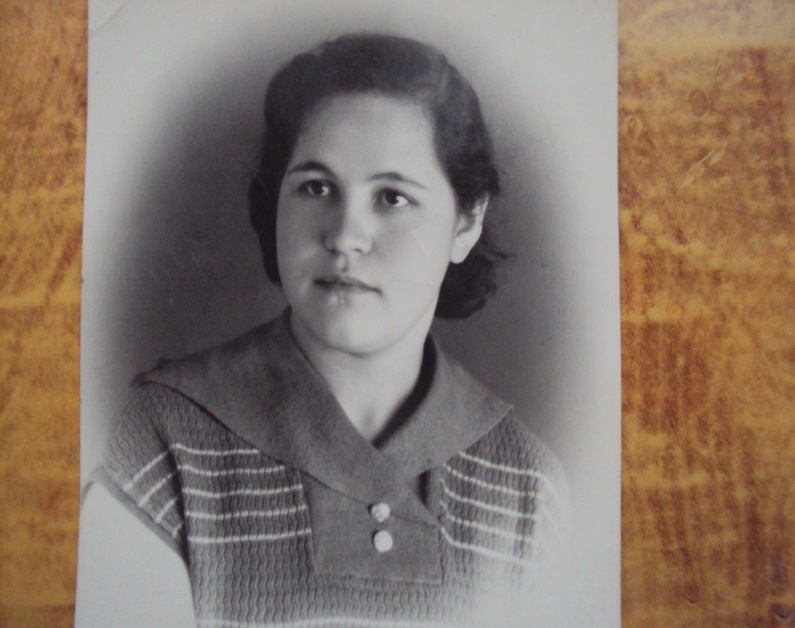 Мама сильно простудилась, заболела и в 1948 году перед Новым годом умерла. Весть год мы жили одни, старшие братья и сестры подрабатывали у людей и разыскивали родственников. И только весной 1950 года мы нашли маминого брата Мичурова Ивана, который жил в п. Ильинский и работал в администрации на высокой должности. Иван Максимович забрал нас к себе в Ильинский. Старшие сестра и брат остались в селе Устинино вместе с бабушками. Меня, братьев Ивана и Николая, сестру Валентину перевез жить к себе. А потом меня с братом Иваном оформил вИльинский детский дом. Старшие работали, где придется, помогали дяде Ване. Вскоре от болезней и ран он умер, а за ним умерла и его жена. Я окончила 7 классов Ильинской средней школы. После того, как исполнилось 16 лет, в детском доме нас держать не стали, отправили работать в колхоз им. Ф.Э. Дзержинского. На весенние сельскохозяйственные работы, а теплой одежды не дали и мы все оттуда сбежали. Я жила на квартире, платить было нечем, отрабатывала, помогая по хозяйству.               (бабушка Маша, 1958г.) Мыла полы, колола и складывала дрова, присматривала за огородом. Если появлялись другие жильцы, хозяйка устраивала по знакомству на другую квартиру, где я так же помогала по дому.Стала постарше, приняли на работу в общепит, выбрали секретарем комсомольской организации. Приходилось все время поднимать комсомольцев на сельскохозяйственные работы.С мужем Иваном встретились, когда он учился в СПТУ на тракториста. В 22 года я вышла за него замуж и переехала жить в д. Цыпушата. Работала в колхозе им. Ф.Э.Дзержинского разнорабочей. За работу неоднократно награждалась премиями и ценными подарками.От болезни в 1980 году муж умер. Вырастилаодна троих дочерей и троих сыновей. Сейчас мне 75 лет, у меня  15 внуков и 5 правнуков».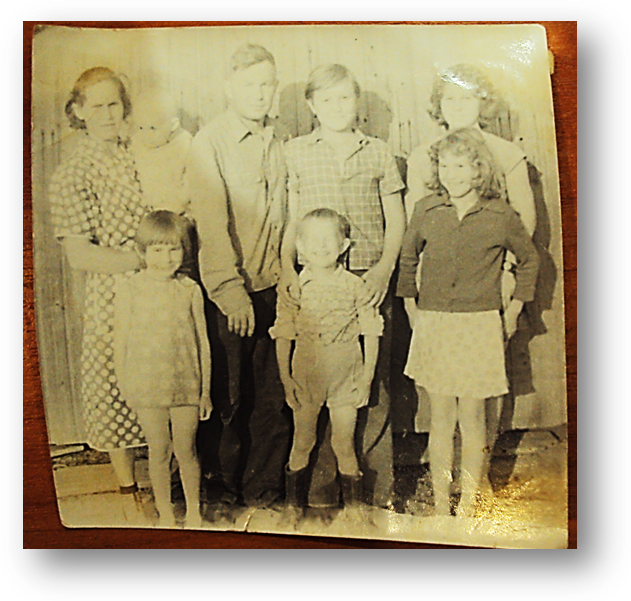 На фото бабушка Маша с моим папой на руках слева, рядом с ней дедушка Ваня, и все дети, 1980г.Еще хочется рассказать о близком родственнике, который прошел всю войну и прожил до 90 лет.Мокрушин Евгений ЕвдокимовичРодился 13 августа 1919 года д. Лёнва.  В армию был призван в 1939 году в г. Краснокамск, служил на Дальнем Востоке, рядовым в артиллерии, был старшиной батареи 405 стрелкового полка. Дальневосточный фронт.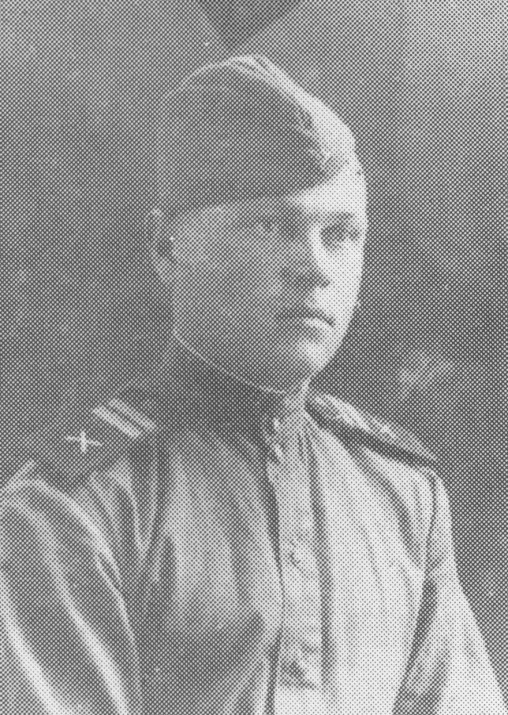 Евгений Евдокимович вспоминает такой случай: "Нужно было обеспечить дровами батарею. Приехали в лес, оружие положили, взяли пилы и топоры, пошли готовить лес. В это время на нас вышли 6 японцев, а у нас в руках только топоры и пилы. Японцы сами руки вверх подняли. Мы сдали их в штаб полка. Как потом сообщили из штаба, японцы оказались разведчиками, которые возвращались из рейда по нашим тылам. Это произошло в 1939 году". 1941 год встретил на Дальнем Востоке в звании младшего сержанта, командиром 76 миллиметровой пушки на конной тяге в полковой артиллерии. Военных действий не было, несли боевое дежурство. В апреле 1943 года батарею 405 стрелкового полка загрузили на платформы и отправили на запад в район боевых действий. Эшелон до фронта не дошел: был разбит на территории Западной Украины. Евгений Евдокимович был ранен в ноги, уполз под берег. Подобрала санитарная повозка, бросили поверх раненых и повезли в госпиталь в Бирабиджан. Там провел полтора месяца. После выздоровления был откомандирован в с. Путыловка на Дальнем Востоке в артиллерийский полк. Там прослужил до осени 1945 года в должности старшины батареи. В августе, с началом боевых действий с Японией, полк был переброшен на границу. Евгений Евдокимович вспоминает: "Настроение боевое. В Северной Корее подошли к сопке. Дорога была вокруг сопки. Три полка собрались вместе. Наш полк шел первым - отправили строить дорогу через сопку, второй полк отправили в бой. Мы подошли уже только завершить бой. Выиграли. В сентябре 1945 года был еще такой случай. Подошли к тоннелю, протяженностью два километра, по которому шла железная дорога. Он был заминирован.Возле тоннеля находится дот с круговым обстрелом. Нас послали захватить его, чтобы можно было подойти к тоннелю. Мы дот уничтожили, забросав гранатами. Вошли внутрь, а там - японцы, прикованные цепями. Смертники. Так был сделан проход нашим войскам. За эту операцию я был награжден орденом "Отечественной войны II степени". В Корее прослужил полтора года, до августа 1946 года ". 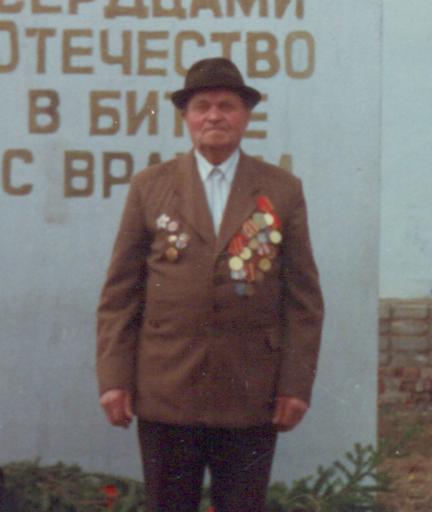 НАГРАДЫ: орден "Отечественной войны II степени" медали: "За боевые заслуги", "За Победу над Японией", "70 лет Вооруженных сил СССР", "40 лет Победы в Великой Отечественной войне", " 50 лет Победы в Великой Отечественной войне", "60 лет Победы в Великой Отечественной войне". Инвалид 2 группы.После войны работал в колхозе "Победа" зоотехником. Проживал в д. Лёнва, позднее  в д. Посер. Похоронен: с. Средняя Ёгва.Для всех нас   этот   альбом – живая нить памяти семьи, семейная реликвия, путевка в жизнь. Он предупреждает: живите честно, любите свою Родину, помните  о Подвиге своих отцов, отстоявших мир на Земле и ваше  счастливое будущее.Содержание:Мой прадед                                                                                              3Дружная семья моего деда.                                                                  4Коновалова Анна Ивановна                                                                  59 Мая                                                                                              5Победа                                                                                             6Скорбь                                                                                            7Дорогая мама  (последние стихи)                                               8Чиркова Мария Дмитриевна                                                               9Мокрушин Евгений Евдокимович                                                     11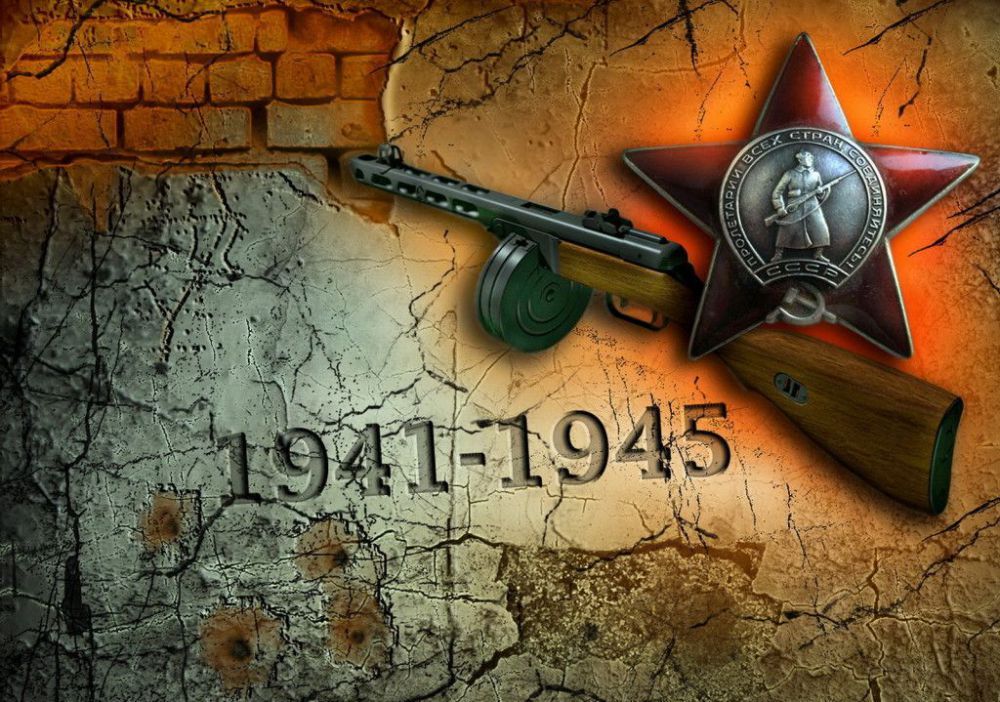 